PATVIRTINTA Molėtų rajono savivaldybės tarybos2023 m. kovo   d. sprendimu Nr.UŽDAROJI AKCINĖ BENDROVĖ „MOLĖTŲ VANDUO“2022 METŲ BENDROVĖS VEIKLOS ATASKAITA DUOMENYS APIE BENDROVĘPagrindiniai Bendrovės tikslaiaprūpinti vartotojus kokybišku geriamuoju vandeniu;gerinti darbo kokybę, sudarant tinkamas sąlygas našiam darbuotojų darbui;siekti stabilios finansinės būklės;plėsti įmonės veiklą, tiesiant naujus vandentiekio ir nuotekų tinklus, prijungiant naujus vartotojus, teikiant mokamas paslaugas;mažinti aplinkos taršą tvarkant buitines nuotekas, prijungiant naujus vartotojus prie centralizuotų nuotekų surinkimo tinklų.surinkti iš išvalyti nuotekas pagal Nuotekų tvarkymo reglamento reikalavimus;tinkamai eksploatuoti ir remontuoti Bendrovės vandentiekio tinklus, vandens tiekimo ir gerinimo įrangą, nuotekų surinkimo tinklus, siurblines ir valymo įrenginius, siekiant užtikrinti nepertraukiamą paslaugų tiekimą vartotojams; atnaujinti ir modernizuoti vandens tiekimo, nuotekų surinkimo tinklus ir nuotekų siurblines bei nuotekų  valymo įrenginius;tinkamai naudoti atsinaujinančius gamtos išteklius.SVARBIAUSI 2022 METŲ RODIKLIAI1 lentelė. Svarbiausi rodikliaiEsminę UAB „Molėtų vanduo“ pardavimo pajamų dalį sudaro geriamojo vandens tiekimo ir nuotekų tvarkymo paslaugų pardavimai. Ataskaitiniais metais pagrindinės veiklos, o tuo pačiu ir bendrosios pajamos, 23 tūkst. Eur (2,4 %) buvo didesnės nei praėjusiais 2021 metais. Pagrindinė šių pajamų augimo priežastis – nuotekų tvarkymas padidėjo 3,8 proc., lyginant su 2021 metais, ir Valstybinės energetikos reguliavimo tarybos patvirtintos didesnės paslaugų kainos, kurios įsigaliojo nuo 2022 m. gruodžio 1 d.AKCINIS KAPITALAS IR VALDYMASBendrovės įstatinį kapitalą sudaro 3248146,45 Eur, akcijų skaičius 11200505 vnt. Vienos akcijos nominali vertė – 0,29 euro. Visos Bendrovės akcijos priklauso Molėtų rajono savivaldybei.Per ataskaitinį laikotarpį akcinis kapitalas per 2 kartus (Molėtų rajono savivaldybės tarybos 2022-03-31 sprendimas Nr. B68-80 ir 2022-07-28 sprendimas Nr. B68-166) buvo padidintas 240000 eurų, išleidžiant 827.586 paprastąsias vardines akcijas, vienos akcijos nominali vertė 0,29 Eur. Įstatinis kapitalas tokiu būdu per ataskaitinį laikotarpį padidėjo nuo 3008147 Eur iki 3248146,45 Eur. BENDROVĖS VALDYMASUAB „Molėtų vanduo“ valdymo organai yra visuotinis akcininkų susirinkimas ir vienasmenis valdymo organas – Bendrovės direktorius. Bendrovės valdyba nesudaroma.Savininko teises ir pareigas savivaldybė įgyvendina per savivaldybės vykdomąją instituciją – Molėtų rajono savivaldybės administracijos direktorių.UAB „Molėtų vanduo“ Bendrovės vadovas – direktorius – yra vienasmenis Bendrovės valdymo organas. Bendrovės vadovas organizuoja kasdieninę Bendrovės veiklą, priima į darbą ir atleidžia darbuotojus, sudaro ir nutraukia su jais darbo sutartis, skatina juos ir skiria nuobaudas. Bendrovės vadovas veikia Bendrovės vardu ir turi teisę vienvaldiškai sudaryti sandorius. Bendrovės vadovo, vadinamo direktoriumi, pareigas nuo 2022 m. rugpjūčio 22 d. vykdo Gintautas Maniušis.Ataskaitiniu laikotarpiu veikė Bendrovės valdymo struktūra, patvirtinta direktoriaus 2021 m. liepos 21 d. įsakymu Nr. V21.1 pav. Bendrovės valdymo struktūra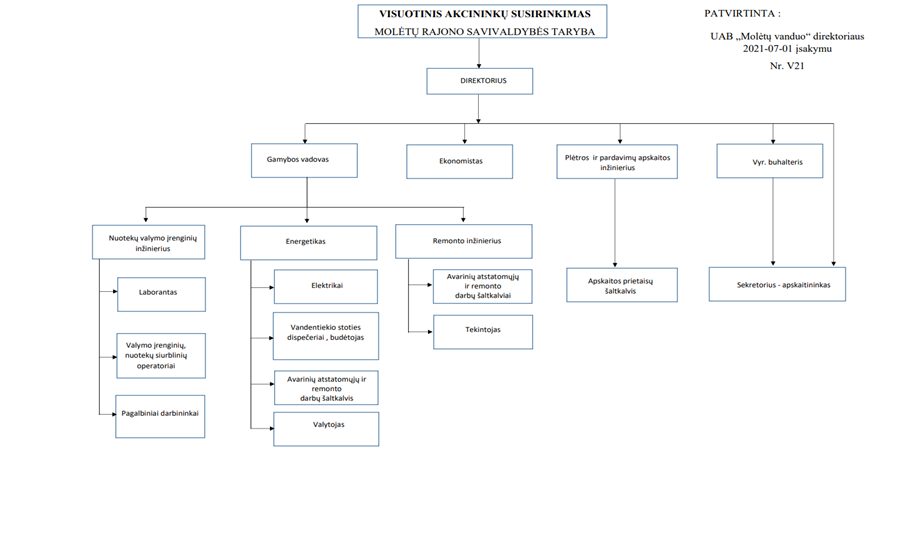 UAB „MOLĖTŲ VANDUO“ VYKDOMA VEIKLAUždaroji akcinė Bendrovė „Molėtų vanduo“ įregistruota 1992 m. gegužės 1 d. (pirminis pavadinimas – Molėtų valstybinė vandens tiekimo įmonė, vėliau – specialiosios paskirties UAB „Molėtų vanduo“, o nuo 2003 m.  kovo mėn. 27 d. – UAB „Molėtų vanduo“). Juridinių asmenų registre Bendrovė įregistruota 2003 m. spalio 9 d.Pagrindinė Bendrovės veikla yra geriamojo vandens tiekimas ir nuotekų tvarkymas.2015 m. gegužės 7 d. Valstybinė kainų ir energetikos komisija, įvertinusi Bendrovės technologinį, finansinį bei vadybinį pajėgumą, nutarimu Nr. 03-278 išdavė Bendrovei  licenciją Nr. L7-GVNTNT-07, suteikiančią teisę verstis geriamojo vandens tiekimo ir nuotekų tvarkymo veikla Molėtų mieste ir Molėtų rajone. Bendrovės veikla apima didžiąją dalį Molėtų rajono savivaldybės teritorijos. Eksploatuojamų požeminio vandens tiekimo tinklų ilgis – 189,7 km, nuotekų tinklų ilgis – 80 km.Vandens tiekimo sistemų ir nuotekų tinklų būklė bloga, nes didžioji jų dalis yra daugiau kaip 30 metų senumo, be to, kai kurios iš jų pastatytos iš nekokybiškų ir kai kuriais atvejais reikalavimų neatitinkančių medžiagų ir įrenginių. Vandens nuostoliai vidutiniškai sudaro 22 proc. Molėtų rajone centralizuotomis geriamojo vandens tiekimo sistemomis naudojasi apie 12114 (2021 m. -11700) gyventojų (5521 vartotojų), t.y. 70,3 proc. Molėtų rajono gyventojų, ir 174 abonentai (juridiniai asmenys). 2022 metais abonentams ir vartotojams parduota 320,8 tūkst. m³ vandens ir surinkta 215 tūkst. m³ nuotekų. Be minėtos pagrindinės veiklos, įmonė atlieka su pagrindine veikla susijusias papildomas paslaugas, tokias kaip nuotekų išvežimas, individualių valymo įrenginių priežiūra, specializuotų įrenginių ir transporto nuoma.UAB „MOLĖTŲ VANDUO“ VALDOMAS TURTASBendra ilgalaikio turto balansinė vertė 2022 metų pabaigoje sudarė per 6,9 mln. eurų. Turto įsigijimo savikaina sudaro 13,2 mln. eurų, tad vidutiniškai turtas yra nudėvėtas 52,3 %.2 lentelė.  Bendrovės turto vertė, tūkst. eurųDidžioji valdomo turto dalis įteisinta Nekilnojamo turto registre ir priklauso Bendrovei nuosavybės teisėmis arba valdoma patikėjimo teise. Už paramos lėšas įsigyto (sukurto) turto bei patikėjimo teise valdomo turto nusidėvėjimo lėšos nėra įskaičiuotos į paslaugų kainas, todėl ateityje – po 2027 m. gruodžio 31 d., kai visas turtas nuosavybės teise turės priklausyti Bendrovei, šio turto atstatymo poreikis sąlygos geriamojo vandens tiekimo ir nuotekų tvarkymo paslaugų kainų didėjimą.2022 m. gruodžio 31 d. patikėjimo teise Bendrovė valdo Molėtų rajono savivaldybei priklausančio turto bendrai 319,3 tūkst. eurų sumai.3 lentelė. Bendrovės patikėjimo teise valdomas turtasGERIAMOJO VANDENS TIEKIMO IR NUOTEKŲ TVARKYMO INFRASTRUKTŪROS EKSPLOATAVIMO SĄLYGOSĮ viešojo geriamojo vandens tiekimo ir nuotekų tvarkymo teritoriją įtraukiamos savivaldybės teritorijos (gyvenamosios vietovės, pavieniai gyvenamieji namai, kiti pastatai), atitinkančios nors vieną iš šių kriterijų: - geriamuoju vandeniu aprūpinama ir (arba) nuotekų tvarkymo paslaugos teikiamos ne mažiau kaip 50 asmenų, deklaravusių gyvenamąją vietą šioje vietovėje; - yra savivaldybei arba savivaldybės valdomai įmonei priklausanti naudoti tinkama geriamojo vandens tiekimo ir (arba) nuotekų tvarkymo infrastruktūra; - teritorijų planavimo dokumentuose nustatytos urbanizuotos ir (arba) urbanizuojamos teritorijos. Atsižvelgiant į aukščiau paminėtus kriterijus Molėtų rajone nustatytos 42 viešojo geriamojo vandens tiekimo ir nuotekų tvarkymo teritorijos : Alantos, Ambraziškių, Anomislio, Arnionių I, Balninkų I, Balninkų II, Bekupės, Bijutiškio, Čivylių, Dapkūniškių, Drąsėnų, Dubingių, Gėliogalių, Giedraičių, Giraičių, Girsteitiškio, Inturkės, Joniškio, Juodėnų, Kaniūkų, Klabinių, Kemetiškių, Laičių, Levaniškių, Luokesos, Šakališkių, Miežonių, Mindūnų, Molėtų, Purvėnų, Runionių, Sidabrinių, Skudutiškio, Suginčių, Šeikiškių, Toliejų, Ūtos, Verbiškių, Videniškių, Žalvarių , Žiūrų, Naujasodžio.Nuo 2001 m. Bendrovei palaipsniui perduotas buvusių kolūkių, vėliau seniūnijų vandentvarkos ūkis. Perdavimo metu vandentiekio ir nuotekų tinklai, bokštai, gręžiniai ir siurblinės iš esmės neatitiko net patenkinamų techninių reikalavimų. Didžioji jo dalis perduota be išpildomosios dokumentacijos, inventorizacijos. Tokio ūkio priežiūra, atstatymas ir eksploatacija didina sąnaudas.Geriamojo vandens ir nuotekų tvarkymo bei su ja susijusi veikla, vykdant finansinę, reguliuojamą apskaitą ir paslaugų kainų skaičiavimą, skirstoma į verslo vienetus: geriamojo vandens gavyba;geriamojo vandens ruošimas; geriamojo vandens pristatymas; nuotekų surinkimas; nuotekų valymas; dumblo tvarkymas; atsiskaitomųjų apskaitos prietaisų priežiūra ir vartotojų aptarnavimas.GERIAMOJO VANDENS GAVYBABendrovės veikla apima didžiąją dalį Molėtų rajono savivaldybės teritorijos. Bendrovė eksploatuoja ir prižiūri 51 vandenvietę (pagal žemės gelmių registrą), 23 vandens bokštus, 2 rezervuarus, 99 vandens gręžinius, iš jų šiuo metu naudoja 58 gręžinius, 1 vandens antro  pakėlimo stotį, 40 vandens gerinimo (nugeležinimo) įrenginius, geriamojo vandens ruošimui naudoja 164 orapūtes ir slėgio filtrus. Bendrovės požeminio vandens išgavimo projektinis pajėgumas siekia apie 3574 tūkst. m³ per metus, tačiau vandenvietėse išgaunama apie 410 tūkst. m³ vandens per metus, t.y. apie 13 % galimo išgauti vandens kiekio (per parą vidutiniškai išgaunama 1,1 tūkst. m³ vandens). Molėtų rajono vandenvietėse išgaunamas požeminis vanduo turi padidintus geležies, mangano, drumstumo ir amonio kiekius, todėl , kad atitiktų HN reikalavimus visose vandenvietėse jį reikia valyti. Vartotojams tiekiamas geriamasis vanduo atitinka Geriamojo vandens saugos ir kokybės reikalavimus pagal HN 24:2017, 40 vandenviečių įrengti vandens gerinimo įrenginiai. Žiūrų vandenvietėje išgaunamame geriamajame vandenyje kai kurie sveikatai nepavojingi indikatoriniai rodikliai kaip geležis, manganas, drumstumas, amonis viršija ribines vertes pagal HN 24:2017. Vandenviečių geriamojo vandens toksiniai (cheminiai) ir mikrobiologiniai rodikliai atitinka nustatytas vertes arba aptiktos tik tokių rodiklių pėdsakinės koncentracijos. Mikrobiologinė požeminio vandens būklė gera. Vadovaujantis Požeminio vandens vandenviečių apsaugos zonų nustatymo tvarkos aprašo reikalavimais, požeminio vandens ištirtų išteklių įvertinimo ataskaitose buvo sumodeliuotos, apskaičiuotos ir nustatytos visų vandenviečių apsaugos zonos. 4 lentelė. Geriamojo vandens gavyba 2021-2022 m.Vienintelėje Molėtų miesto II vandenvietėje išgaunama vidutiniškai daugiau kaip 100 m³ vandens per parą. Likusios vandenvietės yra mažo pajėgumo ir jose gali būti išgaunama vidutiniškai iki 99 m³ vandens per parą. Išgaunamo geriamojo vandens kiekis yra vienas esminių rodiklių, apibūdinančių vandentvarkos įmonės dydį. Pagal jį, geriamojo vandens tiekimo ir nuotekų tvarkymo paslaugų kainų reguliatorius – Valstybinė energetikos reguliavimo taryba – Lietuvos vandentvarkos įmones yra suskirsčiusi į 5 grupes. Tarybos nustatyti palyginamieji rodikliai vertinami lyginant atskirų bendrovių rodiklius grupėje. Pagal jų reikšmes sprendžiama apie įmonės veiklos efektyvumą atskirose veiklos srityse. Šie rodikliai taip pat turi įtaką geriamojo vandens tiekimo ir nuotekų tvarkymo paslaugų kainų dydžiui. Taryba 2011 m. liepos 29 d. nutarimu Nr. O3-218 patvirtino Geriamojo vandens tiekimo ir nuotekų tvarkymo veiklos lyginamosios analizės aprašą, kuriame nustatyta šių rodiklių skaičiavimo tvarka, jų taikymas. 2015 metais įsigaliojo naujas aprašas (patvirtintas 2014 m. gruodžio 19 d. nutarimu Nr. O3-943), tačiau iš esmės rodikliai nebuvo keičiami. UAB „Molėtų vanduo“ priskiriama penktajai grupei. Į šią grupę patenka įmonės, kurių pardavimai svyruoja nuo 201 iki 500 tūkst. m3 per metus. Bendrovės geriamojo vandens pardavimai siekia virš 320 tūkst. m³ per metus.Ataskaitiniais metais Bendrovės pardavimai, lyginant su 2021 m., didėjo labai nežymiai.2 pav. Geriamojo vandens pardavimai 2020-2022 m. Vartotojams parduota 230,5 tūkst. m³ (2021 m. – 233,3 tūkst. m³), sumažėjimas 1,2 %;     abonentams – 90,3 tūkst. m³ geriamojo vandens (2021 m. – 87,2 tūkst. m³), padidėjimas 3,6 %.GERIAMOJO VANDENS RUOŠIMASBendrovės vandens ruošimo sistemą sudaro geležies šalinimo iš vandens įrenginiai visose Bendrovės eksploatuojamose vandenvietėse, išskyrus Žiūrų ir Šeikiškių vandenvietes. Bendrovės eksploatuojamų vandens gerinimo įrenginių našumas – 2891,7 tūkst. m³ geriamojo vandens per metus. Geriamojo vandens gerinimo įrenginiuose vanduo technologiškai paruošiamas (pašalinami manganas,  geležis ir drumstumas) iki higienos normų HN24:2017 reikalavimų. Geriamojo vandens paruošime prarandama daug (apie 5 %) vandens dėl technologinio geležies-mangano šalinimo proceso. Geriamojo vandens ruošimui naudojama 164 vnt. orapūčių ir smėlio filtrų. Molėtų mieste paruoštas geriamasis vanduo kaupiamas dviejuose švaraus vandens rezervuaruose (po  500 m³). Bendra rezervuarų talpa 1000 m³. Iš jų geriamasis vanduo antro kėlimo siurbliais tiekiamas į miesto tinklus vartotojams. Du kartus per metus rezervuarai plaunami ir dezinfekuojami. Vartotojams tiekiamo geriamojo vandens kokybės nuolatinė programinė priežiūra vykdoma pagal grafiką, sudarytą vadovaujantis higienos norma HN 24:2017 „Geriamojo vandens saugos ir kokybės reikalavimai“, suderintą su Valstybinės maisto ir veterinarijos tarnybos Utenos departamentu. Be to, vandenvietėse atliekamas kasmetinis išplėstinis požeminio vandens monitoringas, skirtas kontroliuoti ir prognozuoti požeminio vandens eksploatacijos poveikį aplinkai ir, atvirkščiai, aplinkos įtaką išgaunamo vandens kokybei. VANDENTIEKIO TINKLAIBendrovės eksploatuojamų požeminio vandens tiekimo tinklų ilgis 189,7 km, iš jų Molėtų mieste – 25,3 km, o likusi dalis – gyvenvietėse.Vandens slėgiui pakelti įmonė eksploatuoja 1 vandens antro pakėlimo siurblinę Molėtų mieste. Vandentiekio tinklų būklė patenkinama, tačiau iš 25,3 km tinklų Molėtų miesto aglomeracijoje 15 km, t. y. apie 59,3 % pastatyti sovietmečiu, jau eksploatuojami nuo 30 iki 50 metų. Didelė dalis šių tinklų yra didelio diametro, todėl reikalauja didelių investicijų jų atstatymas. Tokie tinklai eksploatuojami nuolat šalinant avarijų padarinius lokaliai. Gyvenvietėse situacija dar blogesnė- apie 174,4 km tinklų, (t.y. 99 %) yra senos statybos, tačiau kaimuose yra mažesni diametrai, čia susiduriama ir su kita problema – dėl susidėvėjimo sumažėjusiu pralaidumu. Seni, susidėvėję vandentiekio tinklai sąlygoja didelį avarijų skaičių. Avarijų skaičius, susidėvėję vamzdynai turi įtakos ir vandens netektims tinkluose bei vandens kokybei. Vidutinis avarijų likvidavimo laikas – 6,3 val. 3 pav. Avarijų kiekis vandentiekio ir nuotekų tinkluose 2020-2022 m.GERIAMOJO VANDENS SAUGA IR KOKYBĖTiekiamas vanduo yra saugus ir kokybiškas, jeigu nustatomų rodiklių kiekiai neviršija ribinių ir specifikuotų verčių ir atitinka Lietuvos higienos normos HN 24:2017„Geriamojo vandens saugos ir kokybės reikalavimai“ bei ES Tarybos direktyvos 98/83/EB „Dėl žmonėms vartoti skirto vandens kokybės“ reikalavimus. Iškilus mikrobinės taršos pavojui, miesto vandenvietėje yra galimybė dezinfekuoti geriamąjį vandenį natrio hipochlorito tirpalu.Geriamasis vanduo turi atitikti šiuos reikalavimus: Jame negali būti patogeninių mikroorganizmų, virusų ir pirmuonių.Vanduo turi turėti geras organoleptines (skonio, kvapo, skaidrumo ir kt.) savybes.Vandenyje negali būti toksinių medžiagų ir druskų daugiau nei leidžia normatyvai. Tiekiamo geriamojo vandens saugą ir kokybę kontroliuoja 2 geriamojo vandens laboratorijos, su kuriomis Bendrovė yra sudariusi paslaugų atlikimo sutartis. Geriamojo vandens kokybė tikrinama visose vandenvietėse ir atliekami pas vartotojus patenkančio vandens tyrimai, vadovaujantis geriamojo vandens programinės priežiūros planais, suderintais su Valstybine maisto ir veterinarijos tarnyba. Pagal šią programą geriamas vanduo atitinka Lietuvos higienos normoje HN 24:2017 „Geriamojo vandens saugos ir kokybės reikalavimai“ reikalavimus. Teršalų pašalinimą nuotekų valyklose bei išleidžiamų nuotekų užterštumą kontroliuoja tiek pati Bendrovė, tiek kontroliuojanti institucija – Aplinkos apsaugos departamentas. Bendrovės samdoma nuotekų laboratorija, atliekanti nuotekų užterštumo tyrimus, yra atestuota, turi Lietuvos Respublikos aplinkos apsaugos agentūros išduotą leidimą atlikti taršos šaltinių išmetamų į aplinką teršalų ir teršalų aplinkos elementuose matavimus ir tyrimus. Pagrindinis Bendrovės tikslas – užtikrinti nepertraukiamą vandens tiekimo ir nuotekų tvarkymo paslaugų teikimą, sudaryti sąlygas fiziniams ir juridiniams asmenims gauti saugos ir kokybės reikalavimus atitinkantį geriamąjį vandenį ir nuotekų tvarkymo paslaugas aptarnaujamoje teritorijoje. Sutartyse su abonentais ir vartotojais Bendrovė prisiima įsipareigojimus užtikrinti, kad tiekiamo geriamojo vandens visuomenės sveikatos saugos ir kokybės parametrai iki sutartyje nustatytų atsakomybės ribų atitiktų teisės aktų reikalavimus; taip pat užtikrinti geriamojo vandens tiekimo ir nuotekų tvarkymo paslaugų kokybę, atitinkančią aplinkos ministro 2006-12-29 įsakymu Nr. D1-639 patvirtintus Viešojo vandens tiekimo ir nuotekų tvarkymo paslaugų kokybės reikalavimus. A grupės tyrimai kiekvienai vandens tiekimo teritorijai atliekami 4 kartus per metus. B grupės tyrimai – 1 kartą per metus. Molėtų miesto valymo įrenginiuose atliekami 4 laboratoriniai nuotekų vandens tyrimai per mėnesį, viso per metus padaroma 48 tyrimai. Devyniuose kaimo valymo įrenginiuose laboratoriniai tyrimai daromi kartą į ketvirtį, per metus 36 tyrimai. Tyrimus atlieka atestuotos laboratorijos.NUOTEKŲ SURINKIMASUAB „Molėtų vanduo“ eksploatuoja 29 nuotekų siurblines, 10 nuotekų valymo įrenginių. Molėtų rajone centralizuotomis nuotekų tvarkymo sistemomis naudojasi 7755 gyventojų  (3408 vartotojų), t. y. 45 proc. Molėtų rajono gyventojų. Bendras esamų nuotekų surinkimo vamzdynų ilgis siekia apie 80 km. Molėtų rajone yra 10 nuotekų valymo įrenginių: Molėtų mieste bei Giedraičių, Alantos (buvęs Naujasodis), Alantos miesteliuose, Arnionių, Bijutiškio, Bekupėje, Inturkės, Giraičių ir Toliejų gyvenvietėse ir viena nuotekų dumblo sausinimo ir kaupimo aikštelė Molėtų nuotekų valymo įrenginių teritorijoje, kuriuos eksploatuoja UAB „Molėtų vanduo“. Molėtų rajone yra individualių nuotekų tvarkymo įrenginių bei pagal teisės aktus įrengtų nuotekų kaupimo rezervuarų, kuriuos aptarnauja ne tik viešasis vandens tiekėjas ir nuotekų tvarkytojas. Atsižvelgus į tai, kad ši informacija nėra kaupiama, ji nebuvo nagrinėjama ir vertinama.Su nuotekų tinklais situacija rajone analogiška kaip ir su vandentiekio tinklais. Visas 80,0 km tinklas Molėtų rajone  pastatytas sovietmečiu. Dėl tuo metu prastos medžiagų ir darbų kokybės didelė dalis vamzdynų yra įlūžusių, įtrūkusių, nesandariomis sandūromis, dažnu atveju į nuotekų tinklą pajungtas drenažas ir lietaus nuotekos, todėl vyksta didelė gruntinio vandens infiltracija. Pagrindinės priemonės, siekiant išvengti avarijų, yra nuolatinis nuotakyno valymas, plovimas, tyrimas televizine diagnostikos įranga, renovacijos planavimas ir jos vykdymas. 2020-2022 metais buvo rekonstruota tik 107 m. nuotekų tinklų atkarpa M. Apeikytės g. Nuotekoms perpumpuoti mieste ir rajono gyvenvietėse eksploatuojama 29 nuotekų siurblinės. NUOTEKŲ VALYMASĮ Molėtų miesto nuotekų valyklą nuotekos patenka slėginiais tinklais iš Molėtų miesto.  Pirmasis nuotekų valymo etapas yra mechaninis valymas – tai parengtinis (pirminis) nuotekų valymas prieš biologinį valymą. Šiame etape iš nuotekų pašalinami stambūs nešmenys, mineralinės (smėlis, šlakas ir kt.) priemaišos, išplaukiančios (riebalai ir kt.), skendinčios ir kitos įvairios medžiagos, kurios nepageidaujamos kituose nuotekų valymo etapuose. Molėtų miesto mechaniniam nuotekų valymui naudojami tokie įrenginiai kaip mechaninės automatinės grotos, aeruojamos smėliagaudės,  riebalų gaudytuvai. Mechaninio valymo pradžioje grotose sulaikomi stambesni nešmenys. Smėliagaudėse nusodinamas smėlis ir kitos sunkios medžiagos. Sulaikytas smėlis bei nešmenys periodiškai išvežami į buitinių atliekų sąvartyną. Kiekvieną mėnesį sulaikoma apie 200 kg rūšiavimo ir apie 100 kg smėlio atliekų. Po smėliagaudžių ir riebalų gaudytuvo nuotekos nuvedamos į OCO rezervuarus , kuriuose yra anaerobinės ir aerobinės zonos ir vyksta biologinis nuotekų valymas. Didesnė dalis azoto ir fosforo pasišalina biologiniu būdu, bet yra numatytas fosforo šalinimas ir cheminiu būdu, įterpiant geležies sulfatą. Tada nuotekos persipila į nusodintuvą,  kur nusėdusios nuotekos paduodamos į juostinį presą. Iš preso išspaustas dumblas sraigtinio elevatoriaus pagalba patenka  į traktorinę priekabą ir išvežamas į dumblo aikštelę, o likęs vanduo grįžta į pirminį valymo procesą. Biologinio nuotekų valymo dalyje nuotekos valomos aktyvaus dumblo ir jame esančių mikroorganizmų pagalba, įterpiant deguonį. Po biologinio valymo išvalytos nuotekos yra išleidžiamos į gamtinę aplinką. Nuotekų išvalymo kokybės kontrolė Molėtų miesto nuotekų valykloje vykdoma pagal ūkio subjekto monitoringe nustatytą tvarką ir turi atitikti Nuotekų tvarkymo reglamente bei taršos  leidime keliamus reikalavimus, t. y. momentinė išleidžiamų į aplinką nuotekų taršos koncentracija pagal BDS7 –17 mgO2/l, momentinė koncentracija pagal ChDS 125 mg/O2l , vidutinė didžiausia metinė bendrojo azoto koncentracija – leidžiama 15 mg/l, vidutinė didžiausia metinė bendrojo fosforo – leidžiama 2 mg/l.Išvalyto nuotekų kiekio ir infiltracijos palyginimai pateikiami žemiau esančioje diagramoje4 pav. Išvalytos nuotekos ir infiltracija Nuotekų apvalymo efektas 2022 metais pagal BDS7 sudarė 99 %, suspenduotos medžiagos – 99 %, bendras azotas – 91 %, bendras fosforas – 97 %.DUMBLO TVARKYMASNuotekų valymo proceso metu susidaręs dumblas nusausinamas (naudojant  flokuliantus)   ir lieka apie 83-85 % drėgnumo. Dumblo saugojimo aikštelėje jis saugomas iki galutinio panaudojimo žemės ūkyje. 2022 metais Molėtų miesto nuotekų valykloje susidarė apie 50 tonų drėgno dumblo. Viena opiausių problemų miesto nuotekų valykloje – galutinis nuotekų dumblo sutvarkymas.  PARDAVIMAIBendrovė pagrindinės veiklos pajamas uždirba, parduodama geriamąjį vandenį ir suteikdama nuotekų tvarkymo paslaugą gyventojams, biudžetinėms, pramonės bei smulkaus verslo įmonėms ir organizacijoms. Aptarnaujami abonentai ir vartotojai už suteiktas paslaugas atsiskaito pagal jų patalpose ar kitose vietose įrengtų atsiskaitomųjų apskaitos prietaisų parodymus. Apskaitos prietaisų skaičius 2022 metų gruodžio 31 dienai – 7647 vienetai (lyginant su 2021 metais, apskaitos prietaisų padaugėjo 106 vnt.)Vadovaujantis Lietuvos Respublikos aplinkos ministro įsakymu patvirtintu Geriamojo vandens tiekimo ir nuotekų tvarkymo infrastruktūros naudojimo ir priežiūros taisyklių 35.8 punktu, vandens tiekėjas yra įpareigotas įrengti, keisti, eksploatuoti atsiskaitomuosius geriamojo vandens apskaitos prietaisus. Apskaitos prietaisų keitimo intervalų periodiškumas nustatytas Lietuvos Respublikos ūkio ministro įsakymu patvirtintame Teisinei metrologijai priskirtų matavimo priemonių ir laiko intervalų tarp periodinių patikrų sąraše. Geriamojo vandens apskaitos prietaisai pastatų įvaduose keičiami ne rečiau kaip kas 2 metus, o butuose ir individualiuose namuose – ne rečiau kaip kas 6 metus.5 lentelė. Eksploatuojami apskaitos prietaisai pagal atsiskaitymo būdąPrie Bendrovės eksploatuojamų centralizuotų nuotekų tinklų per 2022 metus prisijungė 100 abonentų ir vartotojų, o prie vandentiekio tinklų – 93.Prisijungusių prie vandentiekio ir nuotekų tinklų vartotojų pasikeitimas (vnt.) per 2021-2022 metus pateikiamas lentelėje Nr.66 lentelė. Abonentų ir vartotojų prisijungimo prie tinklų pokytis 2021-2022 m.Prisijungusių prie vandentiekio ir nuotekų tinklų 2022 metais abonentų ir vartotojų ženkliai mažiau, nes 2021 metais buvo įgyvendinti 6 plėtros projektai, o 2022 – tik 3. Be to, 2021 m. vien prijungus Kijėlių gyvenvietę prie Molėtų tinklų, sudarėme 60 vandens tiekimo sutarčių.Paslaugų pardavimas pagal grupes:7 lentelė. Vartotojų ir abonentų skaičiusBendrovė 2022 m. vartotojams ir abonentams pardavė 320,8 tūkst. m³ geriamojo vandens, surinko 215,0 tūkst. m³ nuotekų. 8 lentelė. Pardavimų rodikliaiABONENTŲ IR VARTOTOJŲ ĮSISKOLINIMASAtaskaitinių metų pabaigoje abonentų ir vartotojų įsiskolinimai už geriamojo vandens tiekimo ir nuotekų tvarkymo paslaugas kartu su priskaičiuotais delspinigiais sudarė 115,3 tūkst. eurų.5 pav. Abonentų ir vartotojų įsiskolinimai, tūkst. eurų2022 m. pateikta ir priteista teisminiam išieškojimui skolų bendrai 11,5 tūkst. eurų sumai (2021 m. – 21,99 tūkst. eurų), išieškota – 2,8 tūkst. eurų.Vertinant įsiskolinimus svarbu ne tik jų dydis, bet ir laikotarpis, per kurį vartotojai vidutiniškai atsiskaito už suteiktas paslaugas. Jis realiai atspindi įsiskolinimų mastą. Pagal šį laikotarpį galima spręsti ir apie tikimybę susigrąžinti skolas. Įvertinant tai, kad įmonė paslaugas teikia avansu bei numatytus atsiskaitymo laikotarpius, idealiu atsiskaitymu galima laikyti 25–30 dienų periodą.Pagal pradelstus mokėjimo terminus skolos pasiskirsto taip:6 pav. Skolos pagal trukmęSkolų didėjimą ataskaitiniais metais lėmė bendra ekonominė situacija Lietuvoje. VEIKLOS REZULTATŲ APŽVALGAPAJAMOSPajamas Bendrovė uždirba teikdama geriamojo vandens tiekimo, ūkio-buities bei gamybos nuotekų tvarkymo paslaugas, vykdydama kitas paslaugas bei finansinę-investicinę veiklą. Detali 2022 metais uždirbtų pajamų struktūra ir jų vertikalioji analizė bei palyginimas su praėjusiais metais pateikti lentelėje žemiau.9 lentelė. Pajamų struktūra, tūkst. eurųDidžiausią pajamų dalį – 95,71 % ataskaitiniais metais, kaip įprasta, įmonė uždirbo iš vykdomų pagrindinės veiklos (geriamojo vandens tiekimo ir nuotekų tvarkymo) paslaugų teikimo. Analogiška situacija buvo ir praėjusiais laikotarpiais.Be pajamų, gaunamų iš pagrindinės veiklos, 2022 metais iš kitos veiklos (mokamos paslaugos, finansinė ir investicinė veikla), Bendrovė gavo 43,9 tūkst. eurų pajamų (2021 m. – 34,1 tūkst. eurų), pelnas – 10,1 tūkst. eurų (2021 m. buvo patirtas 6,99 tūkst. eurų nuostolis). Pagrindinė pokyčių priežastis – pradėta teikti nuotekų išvežimo paslauga, sumažintos mokamų paslaugų sąnaudos, priskaičiuota daugiau delspinigių.7 pav. Pagrindinės veiklos pajamų struktūra pagal grupesTarp grupių pajamų dalys skiriasi 2-3 procentais ir nėra ryškios priklausomybės nuo pajamų, kurias Bendrovė gautų iš vienos grupės.Ne pagrindinės veiklos pajamos nėra esminės įmonės gaunamos pajamos ir sudaro 4,29 % visų Bendrovės gaunamų pajamų.SĄNAUDOSVykdydama veiklą, Bendrovė ataskaitiniais metais iš viso patyrė 1176,1 tūkst. Eur sąnaudų. Detali 2022 metais patirtų sąnaudų struktūra ir jų vertikalioji analizė bei palyginimas su praėjusiais metais pateikiami žemiau.10 lentelė. Sąnaudų struktūra, tūkst. eurų8 pav. Pagrindinės veiklos sąnaudų pasiskirstymas11 lentelė. Pagrindinės veiklos sąnaudų struktūra, tūkst. eurųKaip įprasta, didžiąją dalį sąnaudų (76,6 %) ataskaitiniais metais sudarė teikiamų geriamojo vandens tiekimo ir nuotekų tvarkymo paslaugų savikaina. Šios sąnaudos išskirtinos savo pastovumu, t. y. tik maža dalis sąnaudų – apie 20 % (elektros energija, technologinės medžiagos, mokesčiai už valstybinius gamtos išteklius, taršą ir pan.) – priklauso nuo vartotojams patiekto geriamojo vandens ir pašalintų nuotekų kiekio. Likusi nekintanti dalis reikalinga valdomo ilgalaikio turto (kurio vertė 2022 metais sudarė daugiau kaip 7,2 mln. Eur) eksploatacijai bei klientų aptarnavimui. Dėl šios priežasties parduodamų paslaugų kiekiai labai įtakoja paslaugų savikainą – jiems didėjant savikaina greitai mažėja, ir atvirkščiai – mažėjant, savikaina – auga. Ataskaitiniais metais geriamojo vandens tiekimo ir nuotekų tvarkymo sąnaudos sudarė 900,38 tūkst. Eur. Lyginant su praėjusiais metais jos padidėjo 31,44 tūkst. Eur (3,6 %).Reikia pažymėti, kad Bendrovei nėra patvirtinti padidintos taršos bei savitosios taršos mokesčiai, todėl į nuotekų valyklą pateikusių nuotekų išvalymas nuo padidintos ir savitosios taršos iki nustatytų taršos rodiklių dengiamas iš Bendrovės lėšų, t. y. neįgyvendintas principas „Teršėjas moka“. Bendrovė 2023 metais kreipsis į Valstybinę energijos reguliavimo tarybą (VERT) dėl šių mokesčių nustatymo ir, juos VERT nustačius, iš juridinių asmenų bus reikalaujama susimokėti už padidintą ir savitąją taršą.Vidutinis sąrašinis darbuotojų skaičius 2022 m. buvo 33 (2021 m. – 34, o ne 33, kaip nurodyta 2021 metų veiklos ataskaitoje).Darbo užmokesčio sąnaudos sudaro esminę dalį (51,5 %) visų pagrindinėje veikloje patiriamų išlaidų. Ataskaitiniu laikotarpiu darbo apmokėjimui, įskaitant socialinio draudimo mokesčius, išleista 588 tūkst. Eur (2021 m. – 597,2 tūkst. eurų), t. y. 1,5% mažiau, nei 2021 metais. Vidutinis darbo užmokestis lyginamuoju laikotarpiu buvo 34 Eur arba 2,4 % didesnis ir sudarė 1473 Eur bruto atlyginimą (2021 -1439 EUR (2021 m. veiklos ataskaitoje dėl klaidingai nurodyto vidutinio sąrašinio darbuotojų skaičiaus  nurodytas 1482,76 EUR vidutinis darbo užmokestis). Šalies ūkio bruto vidutinis mėnesinis darbo užmokestis šiame sektoriuje 2022 m. augo apie 3,6 % ir III ketvirtyje siekė 1557,8 Eur, o Molėtų rajone – apie 1 % ir sudarė 1381 Eur. Todėl, siekdama išlikti konkurencinga ir užtikrinti kokybišką būtinųjų viešųjų paslaugų teikimą, įmonė atsižvelgdama į savo pajėgumus kasmet didina darbo užmokestį. Visoje sąnaudų struktūroje darbo užmokesčiui tenkanti dalis sumažėjo 5%, lyginant su 2021 metais.2022 m. išlaidos mokesčiams iš viso augo 6,9 tūkst. Eur (23 %). Kasmet daugiausiai mokesčių Bendrovė sumoka už gamtos išteklius ir už aplinkos taršą. Pirmasis – tiesiogiai priklauso nuo išgaunamo vandens kiekio, už kurį 2022 m. sumokėta 26,6 tūkst. Eur, t. y. 22 % daugiau nei pernai. Antrasis – nuo išleidžiamų į aplinką teršalų kiekio ir jų išvalymo kokybės. Atskaitiniu laikotarpiu taršos mokesčio tarifas didėjo, todėl didėjo ir sąnaudos – iš viso sumokėta 4,2 tūkst. Eur, t. y. 68 % daugiau nei 2021 m. Pagrindinės veiklos sąnaudose didelę dalį - 13,3 % – sudaro ilgalaikio turto nusidėvėjimo sąnaudos.Ataskaitinio laikotarpio nuostolis 153,3 tūkst. eurų.  2022 m. gruodžio 31 dienai susidariusį nuostolį 368,8 tūkst. eurų siūlome perkelti į 2023 metus ir padengti šį nuostolį turtiniu įnašu. Pagrindinės nuostolių susidarymo priežastys yra šios:Į iki 2022 m. gruodžio 1 d. galiojusiose kainose  išlaidos elektros energijai buvo skaičiuotos  69,94 tūkst. eurų. Faktiškai patirtos sąnaudos per 2022 m. 11 mėnesių sudarė 121,89 tūkst. eurų, t.y. Bendrovė per 11 mėnesių patyrė 52,0 tūkst.  eurų papildomų išlaidų. Vien dėl šios priežasties veiklos sąnaudos padidėjo beveik 5 proc. Iki 2022 m. gruodžio 1 d. galiojusi vidutinė geriamojo vandens tiekimo ir nuotekų tvarkymo kaina VERT buvo patvirtinta 2020 metais. Vidutinė kaina buvo suskaičiuota būtinosioms sąnaudoms padengti, kaip ir numato Metodika,  ir buvo 3,38 Eur/ m³. Nevertinant kitų aplinkybių, o tik imant faktą, kad nuo 2022 m. gruodžio 1 d. įsigaliojusiose geriamojo vandens tiekimo ir nuotekų tvarkymo paslaugų kainose VERT nustatyta vidutinė kaina būtinosioms sąnaudoms padengti yra 3,82 Eur/m³ parodo, kad Bendrovė 11 mėnesių per ataskaitinį laikotarpį už kiekvieną parduotą geriamojo vandens ir nuotekų tvarkymo kubinį metrą sąnaudoms padengti negaudavo po 0,44 euro. Per minėtą laikotarpį buvo parduota 296,5 tūkst. m³ vandens, t.y. kas mėnesį negauta po beveik 12 tūkst. eurų pajamų (iš viso per 11 mėnesių patirta 130,46 tūkst. eurų papildomų sąnaudų). Vieningo klientų aptarnavimo centro išlaikymui išleista 46,78 tūkst. eurų arba 30 % daugiau nei buvo planuojama. Reikia atkreipti dėmesį, kad VKAC išlaidos 2021 metais buvo tik už II pusmetį, todėl 4 eilutėje toks didelis sąnaudų pokytis 2022 metais. VKAC sąnaudų padidėjimas pagrindinai sietinas su apskaitos programų modulių diegimu. Tiksliau finansinę būklę nusako Bendrovės veiklos pelningumo rodiklis EBITDA, arba pelnas prieš palūkanas, mokesčius, nusidėvėjimą ir amortizaciją. 2022 metų Bendrovės EBITDA yra 599,6 tūkst. eurų. FINANSINĖ ATSKAITOMYBĖ12 lentelė. 2022 m. balansas, tūkst. eurųPELNO(NUOSTOLIO) ATASKAITA13 lentelė. 2022 m. pelno(nuostolio) ataskaita, tūkst. eurųĮGYVENDINTI INVESTICINIAI PROJEKTAI2022 metais buvo įgyvendinami 8 projektai, kurių bendra vertė 623,8 tūkst. eurų.Investicijos ataskaitiniais 2022 metais buvo finansuojamos iš šių šaltinių: savivaldybės biudžeto – 81,9 tūkst. eurų, ES struktūrinių fondų lėšų (81,9 tūkst. Eur) ir paskolos lėšomis (35,6 tūkst. Eur). Skiriamos ES dotacijos ir paskola buvo naudojami investicinių projektų finansavimui. Iš viso šiuo metu įmonės investicijų projektų finansavimui paimtų paskolų likutis 518,9 tūkst. Eur.Iš įmonės vidinių finansavimo šaltinių – t. y., priskaičiuotų ilgalaikio turto nusidėvėjimo lėšų buvo įsigytas ilgalaikis turtas – žemės sklypas didesnės galios saulės modulių parko įrengimui, automobilis, 7 siurbliai, kompiuteris ir SCADA sistemos programa, taip pat vandens apskaitos prietaisai (iš viso investuota 51,06 tūkst. Eur).14 lentelė. 2022 metais buvo įgyvendinami šie investiciniai projektaiPERSONALO VALDYMASPersonalas – kiekvienos įmonės veiklos pagrindas. Užtikrinant įmonės efektyvumą, vadovai siekia optimaliausiai atskleisti ir panaudoti Bendrovės darbuotojų gebėjimus, įgūdžius ir patirtį. Pagal galimybes, siekiant darbuotojų lojalumo, potencialo atsiskleidimo, minimalios kaitos, Bendrovėje įgyvendinamos įvairios motyvavimo priemonėsAtaskaitinių metų pabaigoje Bendrovėje vidutinis sąrašinis darbuotojų skaičius – 32,7. darbuotojų skaičius -33 (6 moterys ir 27 vyrai). 14 darbuotojų amžius yra virš 60 metų.Bendrovės sąnaudos darbo apmokėjimui 2022 m., lyginant su 2021 m., sumažėjo 9,2 tūkst. eurų (1,5%). Darbo intensyvumas yra pagrindinis ekonominis rodiklis ir leidžia įvertinti darbo laiko panaudojimo efektyvumą Bendrovės pagrindinėje veikloje. Šis koeficientas rodo, kiek darbo jėgos reikia vienam produkcijos vienetui pagaminti.VERT atliekamoje kasmetinėje vandentvarkos įmonių veiklos analizėje Bendrovės darbo intensyvumo rodikliai viršija V grupės, kuriai esame priskirti, vidutinius rodiklius. 15 lentelė. Palyginamieji darbo intensyvumo indekso rodikliai9 pav. Darbuotojų krūviaiPer ataskaitinį laikotarpį Bendrovėje nebuvo nelaimingų atsitikimų darbe. Darbuotojai pilnai, pagal galiojančias normas, aprūpinami darbo rūbais, avalyne, individualiomis asmens apsaugos priemonėmis. Jų buitinės – sanitarinės sąlygos atitinka nustatytus reikalavimus.Darbuotojų darbo ir socialinės garantijos yra nustatytos Bendrovės darbdavio ir darbuotojo darbo sutartyje. PERSONALO TOBULINIMAS IR MOKYMAI Mokymai Bendrovėje organizuojami pagal poreikį, įvertinant besikeičiančias technologijas, įstatyminius reikalavimus, trūkstamas kompetencijas. Atskira mokymų ir atestavimų sritis – pagal įmonės specifiką privalomi mokymai, suteikiantys teisę atlikti atitinkamus darbus. Kaip ir kasmet, 2022 metais išoriniuose ir / ar vidiniuose mokymuose dalyvavo visi Bendrovės darbuotojai, kuriems toks poreikis buvo. Siekiant, kad darbuotojams periodiškai būtų atnaujinama su darbu, ypatingai darbų sauga, susijusi informacija, mokymai organizuojami tiek įmonės viduje, tiek pasitelkiant išorės atitinkamų paslaugų teikėjus. Pirmenybė teikiama nuotoliniams mokymams.Atsižvelgiant į įmonės paskirtį, buvo organizuoti kibernetinio saugumo mokymai Bendrovės padalinių vadovams ir administracijos darbuotojams. Į šiuos mokymus dalyvauti pakvietėme ir savivaldybės bei savivaldybės kontroliuojamų įmonių darbuotojus.VIDINĖ KOMUNIKACIJAVidinė komunikacija, kaip būtinas informacijos mainų procesas įmonės viduje, vyksta nuolatos. Pagal turinį, Bendrovės vidinę komunikaciją galima suskirstyti į pagrindinės veiklos, personalo (žmogiškųjų išteklių) ir neformaliąją komunikaciją. Pagrindinės veiklos komunikacija Bendrovėje apima su įmonės veikla susijusias verslo naujienas, aplinkos pokyčius (nauji produktai, paslaugos ir pan.), su konkrečiais darbais susijusias instrukcijas, darbui būtinas žinias apie inovacijas ir pan., organizacijos strategiją, tikslus, pokyčių komunikaciją (vadovybės kaita, struktūriniai pasikeitimai). Šią informaciją pateikia įmonės vadovai. Tokia informacija per 2022 m. elektroniniu paštu ar žodžiu susirinkimų metu buvo perduodama nuolatos. Personalo arba žmogiškųjų išteklių komunikacija Bendrovėje apima informaciją, susijusią su įdarbinimu, darbo užmokesčiu, priemokomis, karjeros galimybėmis, kvalifikacijos kėlimu ir kt. Ši informacija metų eigoje taip pat buvo platinama visais aukščiau nurodytais būdais.KORUPCIJOS PREVENCIJAKorupcijos prevencija Bendrovėje suprantama kaip korupcijos priežasčių, sąlygų atskleidimas ir šalinimas, sudarant ir įgyvendinant atitinkamų priemonių sistemą, taip pat poveikis darbuotojams nedaryti korupcinio pobūdžio nusikalstamų veikų. Bendrovė savo veikloje netoleruoja jokių korupcijos apraiškų, darbuotojai motyvuojami sąžiningai dirbti Bendrovės vartotojų ir abonentų interesams, tinkamai ir skaidriai vykdyti savo pareigas. 2022 metais buvo parengti ir patvirtinti šie vidiniai norminiai dokumentai: Etikos kodeksas, Korupcijos prevencijos politika, Vidaus kontrolės politika, Smurto ir priekabiavimo prevencijos tvarka, Vidiniais informacijos kanalais gautų pranešimų apie pažeidimus tvarkymo aprašas, Interesų konfliktų valdymo taisyklės. RYŠIAI SU VISUOMENEINFORMACIJOS VIEŠINIMASSiekdama vartotojams nuolat teikti reikiamą informaciją, Bendrovė naudojo kaip galima daugiau komunikacijos kanalų: Bendrovės interneto puslapį, Vieningo klientų aptarnavimo centro savitarnos portalą, spaudą, platino skelbimus prie gyvenamųjų namų. Operatyvi informacija apie gedimus tinkluose buvo siunčiama trumposiomis žinutėmis. Bendrovės teikiamų paslaugų vartotojai apie šalto geriamojo vandens tiekimo nutraukimus informuojami mobiliojo ryšio trumposiomis žinutėmis (SMS) ir / arba elektroniniu paštu. VARTOTOJŲ APKLAUSASiekiant užtikrinti, kad teikiamos paslaugos būtų kuo kokybiškesnės ir atitiktų ne tik veiklai nustatytus reikalavimus, bet ir vartotojų lūkesčius, buvo atlikta anoniminė vartotojų apklausa. Į anketos klausimus atsakymus pateikė 40 vartotojų.Didžioji dalis vartotojų (75 %) įmonės tiekiamo šalto vandens kokybę vertina kaip gerą ir labai gerą, 33 % mano, kad vandens kokybė yra vidutiniška, ir tik 5 % – kad bloga. Džiugu, kad Bendrovės darbuotojų aptarnavimo kokybė apklausoje įvertinta gerai – teigiamai darbuotojų pastangas įvertino 97,5 % apklaustųjų. RACIONALUS GAMTOS IŠTELIŲ NAUDOJIMO, APLINKOS TARŠOS MAŽINIMO PRIEMONĖSBendrovė kasmet siekia racionalaus išteklių naudojimo, mažindama vandens netektis. Spręsdama šį klausimą, įmonė operatyviai šalina gedimus, renovuoja vandentiekio tinklus, tikrina vandens skaitiklius įvaduose ir butuose. Tuo tikslu nuo 2022 m. gruodžio mėnesio Bendrovėje įvestas  papildomas apskaitos prietaisų šaltkalvio etatas, kad apskaitos prietaisai būtų tikrinami kelis kartus per metus. Aplinkos taršos mažinimo priemonė – nuotekų tinklų renovacija, plėtra ir įrengimas. Ši priemonė vykdoma įgyvendinant projektus Molėtų rajono savivaldybės teritorijoje.  Bendrovė turi mažinti vandens netektis vandentiekio tinkluose. 2022 metais geriamojo vandens nuostolis vandentiekio tinkluose sudarė 22 % (pagal normatyvą 20 %), o 2021 metais šis rodiklis buvo 21 %. Vandens netekčių mažinimas vandentiekio tinkluose yra vienas iš pagrindinių Bendrovės prioritetų. Bendrovė planuoja rekonstruoti blogiausios būklės tinklus, įgyvendinti nuotolinio nuskaitymo vandens apskaitos prietaisų įrengimą visiems abonentams ir vartotojams. Šio projekto pagrindinis tikslas – vandens nuostolių mažinimas Molėtų miesto ir rajono vandentiekio tinkluose. Tačiau tuo pačiu mažesnieji papildomi projekto tikslai yra tvarus vandentiekio darbas, elektros sąnaudų mažinimas, efektyvesnis vandentiekio darbas, geresnė tinklo priežiūra, šiuolaikinių technologijų taikymas kasdieniniame darbe, bei kt. Didžioji dalis avarijų įvyksta įvaduose. Įvadai yra silpniausia vandentiekio tinklo dalis, nes jie dažniausiai nerenovuojami, jų statyba buvo vykdoma iš medžiagų, kurias tuo metu turėjo privatus žmogus, įvadų priežiūra - nevykdoma, todėl šioje neprižiūrimoje erdvėje yra dažniausios vamzdžių avarijos. Taip pat vykdomos bei numatomos įgyvendinti priemonės, prisidėsiančios prie racionalaus gamtos išteklių naudojimo: • siekiant mažinti papildomo lietaus vandens patekimą bei gruntinio vandens infiltraciją į buitinių nuotekų tinklus, atlikti vamzdynų praplovimo darbus, senų vamzdynų diagnostiką, patikrinti, ar lietaus kanalizacijos tinklai neįjungti į buitinių nuotekų tinklus, renovuoti labiausiai nusidėvėjusius nuotekų tinklus; • numatoma toliau stebėti vandens nutekėjimą ir operatyviai šalinti gedimus, vandens apskaitos prietaisų rodmenų kontrolę atlikti pagal sudarytus vandens apskaitos prietaisų patikros grafikus, kol bus įrengti apskaitos prietaisai su nuotoliniu nuskaitymu. Tam tikslui 2022 metų pabaigoje  buvo įvestas papildomas apskaitos prietaisų šaltkalvio etatas ir įdarbintas naujas asmuo; • sudarant sąlygas vartotojams prisijungti prie centralizuotų vandentiekio ir nuotekų tinklų, UAB „Molėtų vanduo“ savomis bei Molėtų rajono savivaldybės lėšomis planuoja vystyti bei tęsti vandentiekio įvadų iki sklypo ribos tiesimo pagal gyventojų prašymus, vykdymą, rengiant tinklų statybai reikalingus projektus ir finansuojant statybos darbus; • rekonstruoti vandentiekio bei nuotekų tinklus tiek savo, tiek įgyvendinant projektus Europos Sąjungos struktūrinių fondų lėšomis, mažinant avarijų skaičių tinkluose bei infiltraciją, kas tiesiogiai turi neigiamą poveikį aplinkai, bei patiriamoms eksploatacinėms sąnaudoms.Dar viena sritis, kuriai skiriame daug dėmesio, tai siekis prisidėti prie žalios, inovatyvios ir aplinkai draugiškos ekonomikos. 2023 metais Bendrovė pradeda įgyvendinti atsinaujinančios energetikos projektą. Bendrovės valdomuose žemės sklypuose planuojama statyti iki 1,3 MW galios saulės modulių parką.VEIKLOS PLANAI IR PROGNOZĖS 2023 METAMS2023 metais Bendrovė planuoja:Pagal pateiktą prašymą pratęsti įgyvendinti projektą: „Vandens tiekimo ir nuotekų tvarkymo infrastruktūros plėtra ir rekonstrukcija Molėtų rajone (II etapas)“, tinkamą finansuoti pagal ES 2014-2020 m. programos priemonę Nr. 05.3.2-APVA-R-014 „Geriamojo vandens tiekimo ir nuotekų tvarkymo sistemų renovavimas ir plėtra, įmonių valdymo tobulinimas“ ir gavus papildomą finansavimą, Žvyrakalnio kvartale (Tiesioji, Klonio ir Ąžuolų g.), įrengta 1,2 km centralizuotų vandentiekio tinklų, Sporto g. kvartale įrengta 0,36 km nuotekų tinklų ir buitinių nuotekų siurblinė, Vilniaus g. kvartale (nuo senos degalinės) įrengta 0,01 km nuotekų tinklų ir buitinių nuotekų siurblinė. Prie centralizuotų vandentiekio tinklų bus prijungta 31,o prie centralizuotų nuotekų tinklų bus prijungta 24 nauji vartotojai;Įgyvendinti projektą „Vandentiekio tinklų įrengimas Sporto g. kvartale ( link estrados)“, kurio metu bus įrengta 0,35 km vandentiekio tinklų, prijungta 8 nauji vartotojai; Įgyvendinti projektus „Vandens tiekimo ir nuotekų tinklų plėtra ir renovacija Molėtų rajone“, kurių metu bus renovuota arba naujai įrengta 7,5 km vandentiekio ir 2,5 km nuotekų tinklų;Įgyvendintas projektas „Buitinių nuotekų tinklų plėtra Malūno g. (esamų  namų kvartalui) Molėtai“, kurio metu bus įrengta 0,8 km nuotekų tinklų ir buitinių nuotekų siurblinė;Pradėtas įgyvendinti projektas „Saulės modulių parko įrengimas“, kurį įgyvendinus Bendrovė galės apsirūpinti elektros energija savo reikmėms;Atlikti visus parengiamuosius darbus, reikalingus Molėtų m. nuotekų valyklos rekonstrukcijai.Bus pradėtas įgyvendinti projektas „Nuotolinio nuskaitymo apskaitos prietaisų įrengimas“ Bendrovės aptarnaujamoje teritorijoje. Per 3 metus įgyvendinus projektą, visi apskaitos prietaisai bus su nuotoliniu duomenų nuskaitymu.UAB ,,Molėtų vanduo‘‘ specialistai ir toliau padės įgyvendinti projektą ,,Privačių namų prijungimas prie nuotekų surinkimo infrastruktūros Molėtų mieste III etapas‘‘. Sėkmingai pabaigus šį etapą Molėtų miesto aglomeracijoje bus įgyvendinta Europos Komisijos reikalaujama Direktyva, bus pasiektas 98 procentų gyvenamų namų prijungimas prie centralizuotų nuotekų tinklų.Daug dėmesio bus skiriama naujų vartotojų prisijungimui prie centralizuotų vandentiekio ir nuotekų tinklų ne tik Molėtų miesto teritorijoje, bet ir kitose gyvenvietėse, kaimuose. Planuojama, kad per 2023 metus prie centralizuotų vandentiekio tinklų bus prijungtas 30 naujas vartotojas, o prie  nuotekų tinklų- 34.Bendrovė aktyviai siūlys savo paslaugas abonentams ir vartotojams – nuotekų išvežimą, individualių valymo įrenginių priežiūra, vartotojų prijungimą prie centralizuotų tinklų, apmokėjimą už paslaugas išdėstant tam tikram laikotarpiui ir kt.Tikimės, kad Bendrovės padaliniams 2023 metams nustatyti rodikliai leis pasiekti mums iškeltus tikslus, nurodytus Lūkesčių rašte:16 lentelė. Siektini rodikliaiDirektorius			Gintautas ManiušisVyr. finansininkė		Danutė PagalienėGamybos vadovė		Genovaitė ŽemaitienėPlėtros ir pardavimų inžinierius	Juozas KerpėBendrovės teisinė forma, pavadinimasUždaroji akcinė Bendrovė „Molėtų vanduo“Buveinės adresasVilniaus g. 2A, LT-33141 MolėtaiBendrovės filialai ir atstovybėsNėraTelefonas/faksas(8 383) 52 148Elektroninio pašto adresasinfo@moletuvanduo.ltInterneto svetainėwww.moletuvanduo.ltĮregistravimo dataUždaroji akcinė Bendrovė „Molėtų vanduo“ įregistruota 1992 m. gegužės 1 d. (pirminis pavadinimas – Molėtų valstybinė vandens tiekimo įmonė, vėliau – specialiosios paskirties UAB „Molėtų vanduo“, o nuo 2003 m.  kovo mėn. 27 d. – UAB „Molėtų vanduo“). Juridinių asmenų registre Bendrovė įregistruota 2003 m. spalio 9 d.Registracijos numeris086717Įmonės kodas167524751PVM mokėtojo kodasLT675247515Įstatinis kapitalas3.248.146,45 Eurų20222021PokytisPokytis, %Pokytis, %Bendrieji rodikliaiBendrieji rodikliaiBendrieji rodikliaiBendrieji rodikliaiBendrieji rodikliaiBendrovės  pajamos, tūkst. eurų1022,9989,633,33,43,4iš to skaičiaus, geriamojo vandens tiekimo ir nuotekų tvarkymo paslaugų978,9955,423,52,52,5EBITDA tūkst. Eur599,6613,3-13,7-2,2-2,2Reguliuojamos veiklos pelnas (neįskaitomos nusidėvėjimo išlaidos) tūkst. Eur78,586,5-8,0-9,2-9,2Pinigų srautas (EBITDA+apyvartinio kapitalo pokytis), tūkst. Eur607,6584,523,14,04,0Ilgalaikis turtas, tūkst. Eur7443,47414,429,00,40,4Įstatinis kapitalas, tūkst. Eur3248,13008,1240,08,08,0Nuosavas kapitalas, tūkst. Eur2879,32792,686,73,13,1Savininkų nuosavybė, tenkanti vienai akcijai, Eur0,260,27-0,01-3,7-3,7Paskolos, tūkst. Eur520,0506,613,42,72,7Darbuotojų skaičius žm.3333000Veiklos pelningumas0,080,08000Likvidumo rodikliaiLikvidumo rodikliaiLikvidumo rodikliaiLikvidumo rodikliaiLikvidumo rodikliaiBendrasis likvidumas1,191,47-0,28-19,0-19,0Kritinio likvidumo rodiklis1,111,40-0,29-20,7-20,7Finansų struktūraFinansų struktūraFinansų struktūraFinansų struktūraFinansų struktūraSkolos/Savininkų nuosavybės santykis %35,040,4-5,4-13,4-13,4Kapitalo  koeficientas (NK/turtas)37,436,50,92,52,5Turto apyvartumas0,360,350,012,92,9Ilgalaikio turto apyvartumas0,140,130,017,77,7Atsargų apyvartumas, dienomis5,83,32,575,875,8Grynojo turto apyvartumas0,140,130,017,77,7Nuosavybės grąža (ROE)-5,3-3,9-1,4-35,9-35,9Turto grąža (ROA)-2,0-1,4-0,6-42,9-42,9Eil. Nr.TurtasPradinė vertėSukauptas nusidėvėjimasLikutinė vertėLikutinė vertė, %Žemė13,0013,0100Pastatai ir statiniai4983,62336,52647,153,1Mašinos ir įranga1497,91311,1186,812,5Transporto priemonės88,964,624,327,3Kiti įrenginiai, prietaisai ir įrankiai5990,52235,23755,362,7Programinė įranga24,29,015,262,8Kitas ilgalaikis turtas635,5352,5283,044,5IŠ VISO13233,66308,96924,752,3Nebaigta statyba199,4199,4Eil. Nr.TurtasIlgis m, vnt.Pradinė vertė, tūkst. eurųLikutinė vertė, tūkst. eurųLikutinė vertė, %1.Vandentiekio tinklai64649 m187,167,235,92.Nuotekų tinklai13577 m167,7106,963,73.Vandens gerinimo įrenginių pastatai5 vnt.129,2116,289,94.Vandens nugeležinimo įrenginių pastatai 2 vnt.32,329,089,85Mašinos ir įrengimai1 vnt.0,60,00IŠ VISOIŠ VISO516,9319,361,8Rodiklis2022 m.2021 m.PokytisPokytis, proc.Išgauto geriamojo vandens kiekis  tūkst. m³412,0407,74,31,1Išvalyto geriamojo vandens kiekis tūkst..m³411,3406,74,61,1Išvalytas vanduo %99,8990,80,8Geriamojo vandens nuostoliai %22,121-1,1-5,2Atsiskaitymo būdasApskaitos prietaisų skaičius, vnt.Daugiabučių namų gyventojai, perkantys geriamojo vandens tiekimo ir nuotekų tvarkymo paslaugas bute3476Individualių namų gyventojai, perkantys geriamojo vandens tiekimo ir nuotekų tvarkymo paslaugas individualių namų įvaduose3713Abonentai427Daugiabučių namų gyventojai, perkantys paslaugas daugiabučių gyvenamųjų namų įvade1Iš viso eksploatuojama atsiskaitomųjų apskaitos prietaisų7617Įvadiniai apskaitos prietaisai daugiabučiuose namuose30Iš viso eksploatuojamų apskaitos prietaisų skaičius7647GrupėPrisijungė prie vandentiekio tinklųPrisijungė prie vandentiekio tinklųPokytisPrisijungė prie nuotekų tinklųPrisijungė prie nuotekų tinklųPokytisGrupė20222021Pokytis20222021PokytisVartotojai daugiabučiuose namuose1510+567-1Vartotojai individualiuose namuose76140-6492187-95Abonentai23-123-1Iš viso93153-60100197-972022 m.2022 m.VanduoNuotekosVartotojai daugiabučiuose namuose25332276Vartotojai individualiuose namuose28631132Abonentai170115Viso55663523Rodiklis2022 m.2021 m.SkirtumasParduota vandens, tūkst. m³. Tame tarpe:320,8320,50,3Vartotojams230,5233,3-2,8Abonentams90,387,23,1Parduota nuotekų paslaugų, tūkst. m³. Tame tarpe:215,0209,65,4Vartotojams 132,8130,82,0Abonentams 82,278,83,4Pajamų grupė2022    faktas2021 faktasPokytis, tūkst. eurųPokytis, %Geriamojo vandens tiekimas ir nuotekų tvarkymas978,86955,4423,422,5Kita veikla37,733,664,0412,0Finansinė ir investicinė veikla6,220,485,741295,8IŠ VISO1022,78989,5833,23,4Sąnaudos2022faktas2021faktasSkirtumas1.Geriamojo vandens tiekimas ir nuotekų tvarkymas1142,31057,484,91.1.Pardavimo savikaina900,4869,031,41.2.Veiklos sąnaudos241,9188,553,42.Kita veikla25,734,8-9,13.Finansinė veikla8,16,41,7IŠ VISO1176,11098,677,5Sąnaudos2022 m.2021 m,Pokytis, tūkst. eurųPokytis, %Pagrindinė veikla1142,31057,484,98,01 Priskaičiuotas darbo užmokestis, soc. draudimas588,0597,2-9,2-1,52 Ilgalaikio turto nusidėvėjimas151,4154,4-3,0-1,93 Elektros energija125,3113,911,410,04 VKAC paslaugos46,819,627,2138,85 Mokesčiai37,030,16,922,96 Kitos paslaugos63,243,419,845,67 Laboratorijų paslaugos27,428,7-1,3-4,58 Remonto paslaugos23,612,910,782,99 Remonto darbai, medžiagos22,813,59,368,910 Kuras19,114,54,631,711 Šiluma9,98,31,619,312 Transporto paslaugos7,56,70,811,913 Kitos darbo sąnaudos6,33,92,461,514 Kitos išlaidos7,56,80,710,315 Atidėjiniai5,61,24,4466,716 Technologinės medžiagos0,92,3-1,4-60,9Pagrindinės veiklos pelnas                    (nuostolis)-163,5-102,061,560,3Bendrovės veiklos pelnas (nuostolis)-153,3-109,044,340,6Eil. Nr.Straipsniai 2022 faktas2021 faktasPokytis, tūkst. eurųPokytis, %Eil. Nr.Straipsniai 2022 faktas2021 faktasPokytis, tūkst. eurųPokytis, %A.ILGALAIKIS TURTAS7443,47414,429,00,41.NEMATERIALUSIS TURTAS15,213,61,611,8 1.2. Programinė įranga15,213,61,611,82.MATERIALUSIS TURTAS7145,26943,3201,92,9 2.1. Žemė1313100 2.2. Pastatai ir statiniai2792,32827,7-35,4-1,3 2.3. Mašinos ir įranga186,9197,6-10,7-5,4 2.4. Transporto priemonės24,318,06,335,0 2.5. Kiti įrenginiai, prietaisai ir įrankiai3929,43900,029,40,8 2.7. Sumokėti avansai ir vykdomi materialiojo turto statybos (gamybos) darbai199,40199,41003.FINANSINIS TURTAS0000 4. KITAS ILGALAIKIS TURTAS283,0457,4-174,4-38,1B.TRUMPALAIKIS TURTAS243,8241,12,71,11.ATSARGOS16,410,65,854,72.PER VIENUS METUS GAUTINOS SUMOS 113,3115,3-2,0-1,7 2.1. Pirkėjų skolos112,3114,2-1,9-1,7 2.2. Kitos gautinos sumos1,0051,00,00503.TRUMPALAIKĖS INVESTICIJOS00004.PINIGAI IR PINIGŲ EKVIVALENTAI114,1115,3-1,2-1,0C.ATEINANČIŲ LAIKOTARPIŲ SĄNAUDOS IR SUKAUPTOS PAJAMOS1,81,70,15,9 TURTO IŠ VISO TURTO IŠ VISO7689,07657,231,80,4Eil. Nr.Straipsniai 2022 faktas2021 faktasPokytis, tūkst. eurųPokytis, %NUOSAVAS KAPITALAS IR ĮSIPAREIGOJIMAID.NUOSAVAS KAPITALAS2879,32792,786,63,11.ĮMONĖS SAVININKO KAPITALAS3248,23008,2240,08,04.PERKAINOJIMO REZERVAS 005.REZERVAI--006.NEPASKIRSTYTASIS PELNAS (NUOSTOLIAI)-368,8-215,5153,371,1 6.1. Ataskaitinių metų pelnas (nuostoliai)-153,3-109,044,340,6 6.2. Ankstesnių metų pelnas (nuostoliai)-215,5-106,5109102,3E.DOTACIJOS, SUBSIDIJOS3802,03733,168,91,8F.ATIDĖJINIAI--G.MOKĖTINOS SUMOS IR KITI ĮSIPAREIGOJIMAI1007,71128,5-120,8-10,71.PO VIENŲ METŲ MOKĖTINOS SUMOS IR KITI ILGALAIKIAI ĮSIPAREIGOJIMAI803,0964,0-161,0-16,7 1.2. Skolos kredito įstaigoms520,0506,613,42,62.PER VIENUS METUS MOKĖTINOS SUMOS IR KITI TRUMPALAIKIAI ĮSIPAREIGOJIMAI204,7164,640,124,4 2.3. Gauti avansai19,018,70,31,6 2.4. Skolos tiekėjams114,383,930,436,2 2.7. Su darbo santykiais susiję įsipareigojimai48,043,05,011,6 2.8. Kitos mokėtinos sumos ir trumpalaikiai įsipareigojimai23,418,94,523,8H.SUKAUPTOS SĄNAUDOS IR ATEINANČIŲ LAIKOTARPIŲ PAJAMOS-2,9-2,9-100NUOSAVO KAPITALO IR ĮSIPAREIGOJIMŲ IŠ VISO7689,07657,231,80,4Eil. Nr.Straipsniai2022 faktas2021 faktasPokytis, tūkst. eurųPokytis, %Eil. Nr.Straipsniai2022 faktas2021 faktasPokytis, tūkst. eurųPokytis, %Eil. Nr.Straipsniai2022 faktas2021 faktasPokytis, tūkst. eurųPokytis, %I.PARDAVIMO PAJAMOS978,9955,423,52,5II.PARDAVIMO SAVIKAINA900,4868,931,53,6III.BENDRASIS PELNAS (NUOSTOLIAI)78,586,5-8,0-9,2IV.VEIKLOS SĄNAUDOS242,0188,553,528,4IV.1.PardavimoIV.2.Bendrosios ir administracinės242,0188,553,528,4V.TIPINĖS VEIKLOS PELNAS (NUOSTOLIAI)-163,5-102,061,560,3VI.KITA VEIKLA12,0-1,113,11090,9Eil. Nr.Straipsniai 2022 faktas2021 faktasPokytis, tūkst. eurųPokytis, %VI.1.Pajamos37,733,74,011,9VI.2.Sąnaudos25,734,8-9,1-26,1VII.FINANSINĖ IR INVESTICINĖ VEIKLA-1,9-5,9-4,0-67,8VII.1.Pajamos6,20,55,71140,0VII.2.Sąnaudos8,16,41,726,6VIII.ĮPRASTINĖS VEIKLOS PELNAS (NUOSTOLIAI)-153,3-109,044,340,6IX.PAGAUTĖX.NETEKIMAIXI.PELNAS (NUOSTOLIAI) PRIEŠ APMOKESTINIMĄ-153,3-109,044,340,6XII.PELNO MOKESTISXIII.GRYNASIS PELNAS (NUOSTOLIAI)-153,3-109,044,340,6Numatyta lėšų, tūkst. eurųIšlaidos, tūkst. eurųPlanuotaFaktasŽemės sklypo Paluokesos g. 11 inžinerinės infrastruktūros sukūrimas 2459,4Įrengti vandentiekio ir nuotekų tinklai, kompl.Įrengta 0,606 km vandentiekio tinkų ir 27,4 m nuotekų tinklųVandentiekio tinklų įrengimas Žvyrakalnio kvartalas90701 km tinklųĮrengta 1,44 km tinklųVandentiekio tinklų įrengimas Sporto gatvės kvartalas (link estrados) 300,35 km tinklųPerkelti darbai į 2023 metusNumatyta lėšų, tūkst. eurųIšlaidos, tūkst. eurųPlanuotaFaktasVandentiekio tinklų įrengimas Vilniaus gatvės kvartalas (nuo senos degalinės)2516,90,27 km tinklųĮrengta 0,2 km tinklųBuitinių nuotekų tinklų įrengimas Žvyrakalnio kvartale185175,31,4 km tinklųĮrengta 1,2 km tinklųPrivačių namų nuotekų tinklų prijungimas prie centralizuotų tinklų III etapas142142Prijungta 70 namųPrijungti 76 namaiBuitinių nuotekų siurblinės ir tinklų įrengimas Sporto g.  kvartale7085,2061 siurblinė ir 0,36 km tinklųNebaigti darbai dėl rangovo kaltėsBuitinių nuotekų siurblinės ir tinklų įrengimas Vilniaus g. kvartale (nuo senos degalinės)4075,0321 siurblinė ir 0,01 km tinklųNebaigti darbai dėl rangovo kaltėsEil.Nr.RodikliaiMato vienetasUAB "Molėtų vanduo"V grupės įmonių rodiklis1.Darbo intensyvumo indeksaskoef.4,3084,2832.Darbo intensyvumo indeksas vandens gavybojekoef.22,7956,8763.Darbo intensyvumo indeksas nuotekų surinkimekoef.7,4143,8294.Darbo intensyvumo indeksas dumblo tvarkymekoef.19,00013,2225.Darbo intensyvumo indeksas atsiskaitomųjų apskaitos prietaisų priežiūros ir vartotojų aptarnavimo veiklojekoef.4,4291,4456.Normatyvinių pagrindinės veiklos darbuotojų skaičius, tenkantis 1 administracijos darbuotojuisk.30,81221,54Eil. Nr.Rodiklio pavadinimasSiektinas rodiklis1.Grynasis pelnasTeigiamas skaičius2.Vandens tiekimo nuostoliai magistraliniuose tinkluose Neviršyti 21 %3.Nuostoliai nuotekų tinkluose Neviršyti 26 %4.Išvalytas vanduo99 %5.Nuotekų siurblių darbo režimo programų tobulinimas ir optimizavimasElektros energijos suvartojimo mažinimas6.Vandentiekio tinklų segmentavimas įrengiant atkarpoms uždaromąją armatūrą Greitesnis avarinio nuotėkio suradimas7.Tinkama infrastruktūros eksploatacijaMažinamas avarijų skaičius8.Užtikrinti geriamojo vandens kokybę, atitinkančią LR teisės aktais nustatytus reikalavimusAtitinka higienos normas HN 24:20239.Užtikrinti, kad nuotekos patenkančios į bendrovės nuotekų tinklus būtų surenkamos ir išvalomos iki LR aktais nustatytų reikalavimųTaršos leidimuose nustatyti rodikliai10.Nuolat informuoti bendruomenę apie Bendrovės veiklą bei tikslusNuolat atnaujinti informaciją Bendrovės interneto svetainėje, skiltyje naujienos nuolatinai teikti aktualią informaciją vartotojams11.Sekti visuomenės nuomonę apie įmonęKartą į metus atlikti vartotojų anketinę apklausą12.Tobulinti darbuotojų skatinimo- motyvavimo sistemą, užtikrinti nuolatinį darbuotojų kvalifikacijos kėlimąSudaryti metinį mokymų, kvalifikacijos kėlimo planą13.Molėtų aglomeracijoje įgyvendinti 91/271/EEB direktyvos reikalavimusPrie centralizuotų nuotekų tinklų prijungti ne mažiau 98 % gyventojų